Инсульт — острое нарушение мозгового кровообращения, в результате которого быстро развиваются стойкие нарушения функций головного мозга. Возможные последствия инсульта Инсульты оставляют после себя серьезные последствия, ведущие к ограничению самостоятельного передвижения и самообслуживания, к нарушению памяти, затруднению общения (может пострадать речь) и социальных контактов, ограничению своей роли в семье, к депрессии.Очень важно правильно настроить человека, который перенес инсульт. Позитивный настрой человека:- «всему можно научиться заново», «мы тебе поможем»; - давать пошаговые рекомендации; - приобщать к домашним делам, показать как важна его помощь;  - хвалить за каждую маленькую победу; - давать надежду, что всё измениться при старании и терпении; - давать возможность находиться в социуме; - учить принимать свои проблемы, как временные. 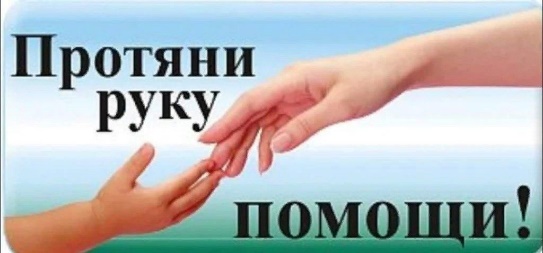 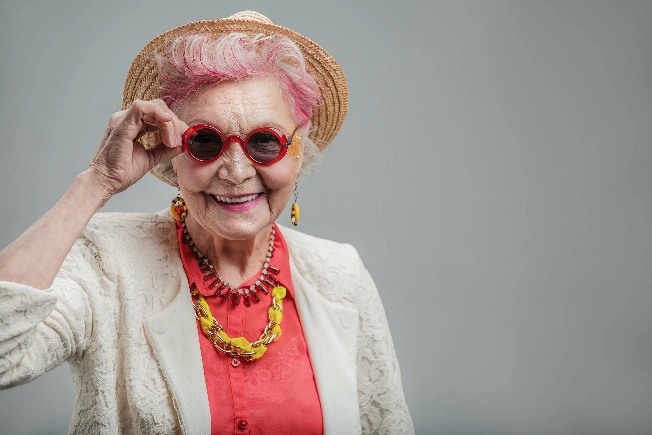 Очень важно много времени проводить вместе: общаться и активно тренировать мозг в игровой формеТренировка памяти: - приучать рассказывать, что делал в течение дня; - узнавание предметов (для чего нужен, как пользовать);- словесные игры: «съедобное – несъедобное», «города», «что лишнее», «дикие - домашние», «овощи - фрукты» и т.д; - сочетание активизации памяти и мелкой моторики: пальчиковая гимнастика с детскими считалками и стихами; - разучивание стихов: начиная с 2–3 строчек, по мере восстановления когнитивных функций, объем увеличивать;- настольные игры: шашки, шахматы, домино, лото, карты, пазлы, мозаики; для игр и общения хорошо пригласить родственников, соседей или друзей;  - использовать: слушание, чтение и пересказ текста, кроссворды, сканворды, головоломки; - мемуаротерапия: рассматривание и комментирование семейных фото и документов; - говорите простыми предложениями, задавайте простые вопросы в удобном темпе для больного, привлекайте его к обсуждению домашних проблем;- арт-терапия: слушание музыки, пение любимых песен, «дирижирование» в такт мелодии, использование раскрасок, рисования, лепки, вязания, аппликации, изготовление мягкой игрушки, алмазная мозаика.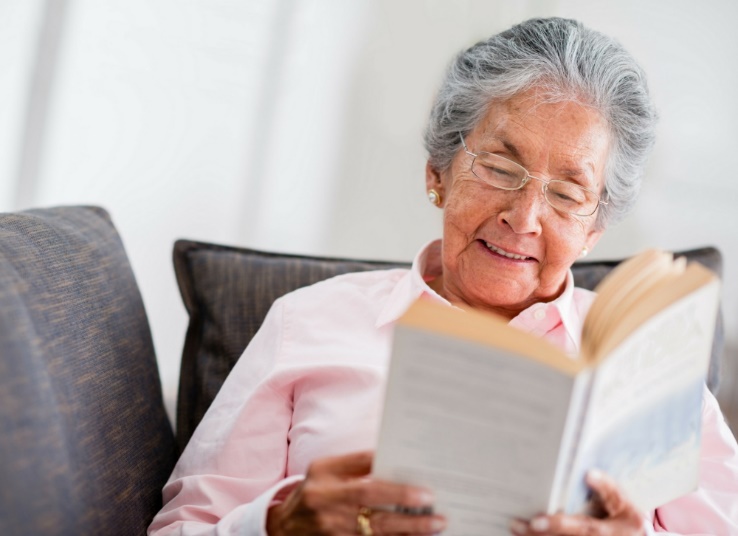 Какие специалисты могут помочь:Психолог или психотерапевт: поможет восстановить психоэмоциональное состояние человека, наметить цель и пути к выздоровлению. Зачастую, после перенесенного приступа многие люди утрачивают смысл жизни, может развиться депрессия или, наоборот, агрессивность.Логопед: необходим после инсульта для того, чтобы избежать стойких речевых расстройств. Чем раньше начнутся занятия, тем больше шансов у пациента начать нормально разговаривать. Массажист: необходим для того, чтобы улучшить кровоток, активизировать питание тканей, работу внутренних органов. Массаж после инсульта – важнейшая часть реабилитационного процесса. Врач-терапевт: на основании собранного анамнеза направит к нужным врачам. Врач-невролог: занимается не только восстановлением, но и предупреждением повторного удара. Даст нужные рекомендации, назначит реабилитационное лечение. Врач-реабилитолог: разработает индивидуальную стратегию восстановительных мероприятий.  Врач-психиатр: занимается восстановлением психических (когнитивных) процессов с помощью медикаментозного лечения. Осложнения после инсульта зачастую приводят к деформации психических процессов и патологическим изменениям личности.СОЦИАЛЬНОЕ  ОБСЛУЖИВАНИЕ НА ДОМУ ГРАЖДАН ПОЖИЛОГО ВОЗРАСТА И ИНВАЛИДОВ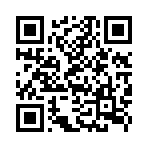 Адрес: г. Нижний Тагил, Дзержинский район, ул. Окунева 22, 4 этаж, каб. № 438, 441,443, 444График работы: понедельник-пятницас 8.30 до 17.00; перерыв с 12.00 до 12.30Сайт: yashma.office-nko.ruЭл. почта: yashma@office-nko.ruГруппа ВКонтакте: https://vk.com/anosonyashmaГруппа в Одноклассниках:https://ok.ru/group/66273623343137Группа в Телеграм: t.me/anosonyashmaАссоциация социально ориентированных некоммерческих организаций Свердловской области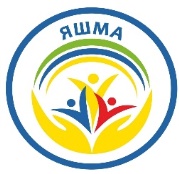 Автономная некоммерческая организация социального обслуживания населения «ЯШМА»Инсульт в семье. Что делать?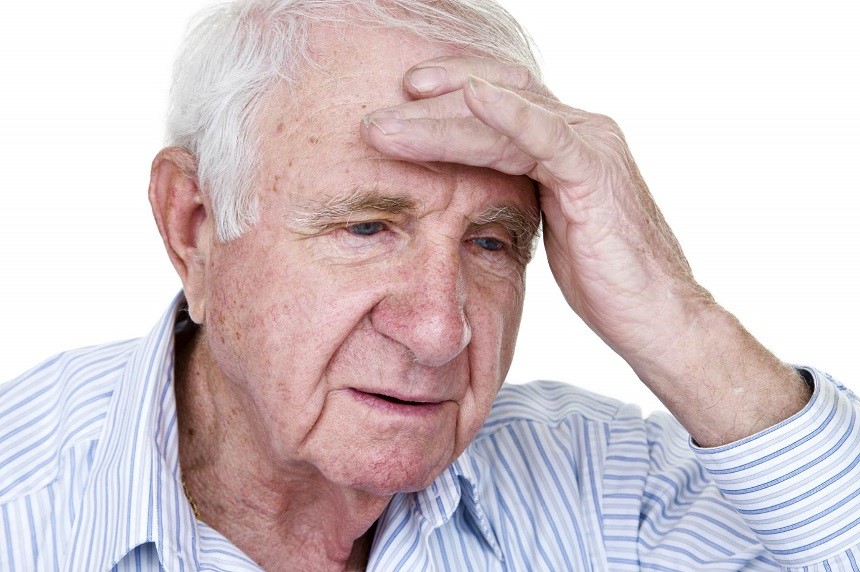 Составитель: психолог Карасева И.В.